How do I get SBUS on this?1.Connect this port 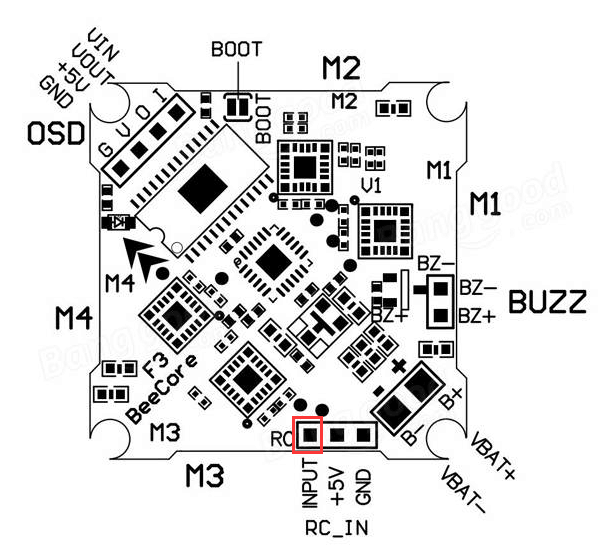 Receiver setting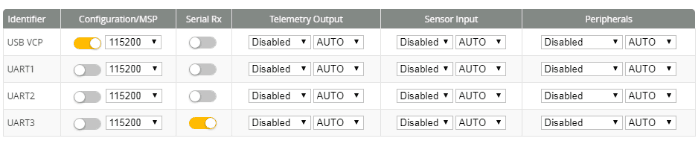 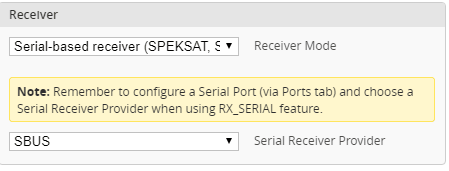 